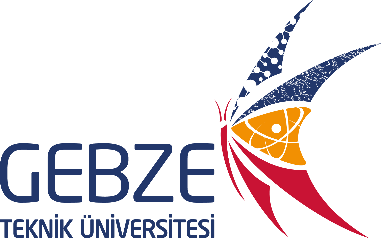 HERAEUS HERA SAFE HS 12 STERİL KABİN CİHAZININ KULLANIM TALİMATIDök. NoCH-TL-0292HERAEUS HERA SAFE HS 12 STERİL KABİN CİHAZININ KULLANIM TALİMATIİlk Yayın Tarihi10.07.2018HERAEUS HERA SAFE HS 12 STERİL KABİN CİHAZININ KULLANIM TALİMATIRevizyon Tarihi-HERAEUS HERA SAFE HS 12 STERİL KABİN CİHAZININ KULLANIM TALİMATIRevizyon No0HERAEUS HERA SAFE HS 12 STERİL KABİN CİHAZININ KULLANIM TALİMATISayfa No1Çalışma alanını oluşturan kabin tablasını çalışmaya başlamadan önce tamamen temizleyiniz. Bu aşamada varsa önce kabin içindeki her türlü eşyayı boşaltınız. Çalışma öncesinde ve çalışma tamamlandığında uygun dezenfektan (derişik zefiran ve benzeri solusyonlar ve/veya ultraviyole) ile tablayı temizleyinizKontrol panelinin üst kısmında bulunan dönebilen güç/işlev düğmesini “I” konumuna getirerek cihazı açınız. Bu durumda cam panel belli bir güvenlik seviyesine kadar açılabilmektedir. Bu seviyenin üstünde cihaz alarm vermeye başlar. Alarmı panelin alt kısmında bulunan sağdan ikinci düğmeye basarak susturunuzGüç/işlev düğmesi 3. konuma getirildiğinde ise cam panel istenen yüksekliğe kadar açılabilir. Cam paneli, kontrol panelinin alt kısmında bulunan en sağdaki ok tuşlarını kullanarak istenilen yüksekliğe ayarlayınız. Cam panel güvenli bir yükseklikte ise ok tuşlarının hemen solunda bulunan sarı ışık yanar. Güvenli yüksekliğin aşıldığı durumlarda ise beyaz ışığın hemen altında bulunan kırmızı ışık yanmaktadırÇalışma bitiminde, önce çalışma materyalini itina ile toplayınız, sonra kabin içine yüzey sterilizasyonu yapınızCam paneli kontrol panelinin alt kısmında bulunan en sağdaki ok tuşlarını kullanılarak indirinizDaha sonra kontrol panelinin üst kısmında bulunan güç/işlev düğmesini “ konumuna getirerek cihazı kapatınız